จุดประสงค์การเรียนรู้ 1. ใช้สมบัติของการเท่ากันทุกประการของรูปสามเหลี่ยมในการให้เหตุผล				และแก้ปัญหาได้			      2.  ใช้สมบัติของสามเหลี่ยมหน้าจั่ว ในการให้เหตุผลและแก้ปัญหาได้โจทย์   ให้นักเรียนแสดงวิธีทำโดยละเอียดจากรูปที่กำหนดให้  จงหาขนาดของ   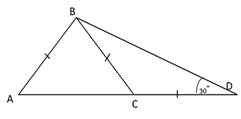 	วิธีทำ	จากโจทย์ กำหนดให้   ..........................................................................................................					       …………………………………………………………………………….…………..……      ต้องการหา    …………………………………………………………………………………………………….…….………………………………………………………………………………………………………………………………………………….………………………………………………………………………………………………………………………………………………….………………………………………………………………………………………………………………………………………………….………………………………………………………………………………………………………………………………………………….………………………………………………………………………………………………………………………………………………….………………………………………………………………………………………………………………………………………………….2.  จากรูปกำหนดให้ AC = BD  ,  และ    จงหาขนาดของ   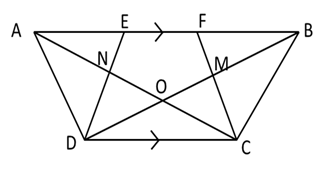 	วิธีทำ	จากโจทย์ กำหนดให้   ...................................................................................						       …………………………………………………………………………					       …………………………………………………………………………      ต้องการหา    …………………………………………………………………………………….………………………………………………………………………………………………………………………………………………….………………………………………………………………………………………………………………………………………………….………………………………………………………………………………………………………………………………………………….………………………………………………………………………………………………………………………………………………….………………………………………………………………………………………………………………………………………………….………………………………………………………………………………………………………………………………………………….………………………………………………………………………………………………………………………………………………….………………………………………………………………………………………………………………………………………………….………………………………………………………………………………………………………………………………………………….